NAME: ………………………………………,………....…	ADMISSION NUMBER: ……………232/2							SIGNATURE: …………………………..…….FORM 3 PHYSICS 					DATE…………………………………….…….Paper 2JUNE 20172 HoursHOLA SECONDARY SCHOOLMid Term Examinations 2017INSTRUCTION TO CANDIDATESWrite your name, index number in the spaces provided above. Sign and write the date of examination in the spaces provided above. This paper consists of two sections: A and B. Answer all the questions in sections A and B in the spaces provided. All working must be clearly shown.  Silent non programmable electronic calculators may be used.Candidates should answer the questions in English.    For Examiners Use OnlyThis paper consists of 12 printed pages. Candidates should check the question paper to ascertain that all pages are printed as indicated and that no questions are missingSECTION A (25 marks)Answer all the questions in this section in the spaces providedThe figure 1 below shows the image in front of a mirror M.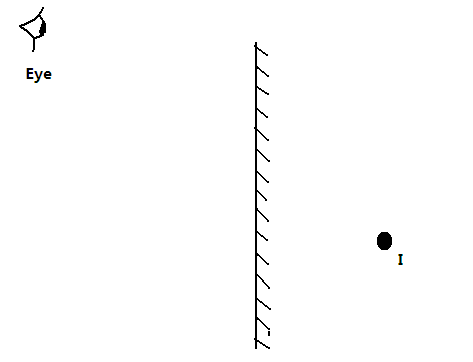 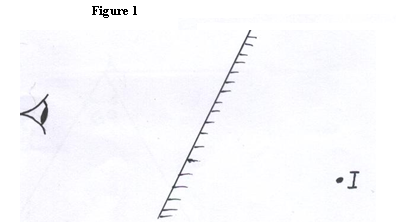     	By ray diagram construction, locate the position of the object.                 		(2 marks)Repulsion is the only sure way of testing polarity of magnets. Explain?			 (1 mark)…………………………………………………………………………………………………………………………………………………………………………………………………………………………State the basic law of electrostatics.								 (1 mark)…………………………………………………………………………………………………………………………………………………………………………………………………………………………The figure below shows two spheres in contact placed close to a positively charged rod.Show the distribution of charges in the two spheres.					(1 mark)State two reasons why prism periscopes are preferred to mirror periscope. 			(2 marks)…………………………………………………………………………………………………………………………………………………………………………………………………………………………A current carrying conductor AB is in a magnetic field as shown in figure 1 below.Indicate the direction of the force F acting on the conductor. 				(1mark)State two factors that determine the direction of the force F. 				(2marks)……………………………………………………………………………………………………………………………………………………………………………………………………………………Five successive wave fronts in a ripple tank are observed to spread over a distance of .  If the vibrator has a frequency of 8 Hz, determine the speed of the wave.                   	          (3 marks) ………………………………………………………………………………………………………………………………………………………………………………………………………………………………………………………………………………………………………………………………In a certain pinhole camera, the screen is 10 cm from the pinhole. When the camera is placed 6 m away from a tree, a sharp image of the tree 16 cm high is formed on the screen. Determine the height of the tree.						                                                          (3 marks)………………………………………………………………………………………………………………………………………………………………………………………………………………………………………………………………………………………………………………………………Draw a diagram to illustrate how dispersion of white light can be achieved using a prism by drawing only the red and violet rays 									(2 marks)A small object lies at the bottom of a water pond at a depth of 1.2m. given that the refractive index of water is 1.3, determine the apparent depth of the object.(Give your answer to one decimal place)                                                                                                                                                  (3 marks)………………………………………………………………………………………………………………………………………………………………………………………………………………………………………………………………………………………………………………………………………State two maintenance practices of a lead acid accumulator.                                                  (2 marks)………………………………………………………………………………………………………………………………………………………………………………………………………………………………………………………………………………………………………………………………………A charge of magnitude 2.1 x 103C flows through a point in 14 minutes. Calculate the amount of current that flows.                                                                                                                       (2 marks)  ………………………………………………………………………………………………………………………………………………………………………………………………………………………………………………………………………………………………………………………………………SECTION B (55 marks)Answer all the questions in this section in the spaces provided(a)  State Ohm’s law.                                                                                                   	(1 mark).......................................................................................................................................................................................................................................................................................................................................................................................................................................................................................... The figure below shows part of the scale of a voltmeter, which is being used in an experiment to measure potential difference across a resistor.  State the accuracy of the upper and the lower scales of the voltmeter.                      (2 marks)…………………………………………………………………………………………………………………………………………………………………………………………….………………Record the reading shown by the lower scale of the voltmeter.                                  (1 mark)……………………………………………………………………………………………………………………………….……………..………………………..……………………………..……… (i)  Define electrical resistance.                                                                                          (1 mark)……………………………………………………………………………………………………………………………….……………..………………………..……………………………..………     (ii) A current of 2.5mA flows through a conductor of resistance 1.2 kΩ. Calculate the voltage                     across the conductor.                                                                                                     (3 marks) ……………………………………………………………………………………………………………………………….……………..………………………..……………….…………………..………  (iii) State and explain two factors that affect the resistance of a given length of a conductor.                                                                                                                                               (4 marks)……………………………………………………………………………………………………………………………….……………..………………………..…………………………………………………………………………………………………………………………………………………………………………………………………………………………………………………..……..………(i) Determine the current passing through L1 in the figure shown below, given that 0.8A passes through the battery, 0.28A through L2 and 0.15A through L3.			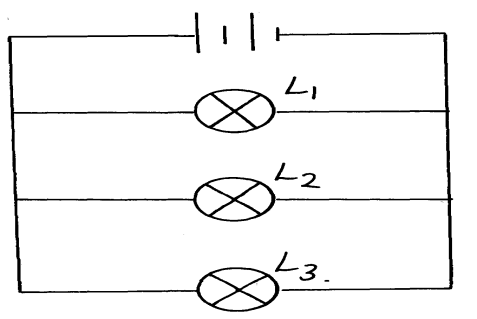 …………………….……………..………………………..…………………………………………………………………………………………………………………………………………………………………………………………………………………………………………………..……..………   (ii) Give a reason why the above method of bulb connection is preferred for domestic wiring than series connection.                                                                                                                    (1 mark)…………………….……………..………………………..………………………………………………………………………………………………………………………………………………………(a) Define the terms.										(2 marks)Wavelength.……………………………………………………………………………………………………………………………………………………………………………………………………………………Speed as used in waves.……………………………………………………………………………………………………………………………………………………………………………………………………………………(b) Below is a wave traveling to the right side. Use it to answer the questions that follow.                               QIndicate the direction in which the particle at point Q is going to move.                    (1 mark)Show on the diagram a distance of one wavelength from particle Q.                          (1 mark)(c) Differentiate between longitudinal waves and transverse waves. 		              (2 marks)………………………………………………………………………………………………………….……………………………………………………………………………………………………………………………………………………………………………………………………………………(d) Sound waves are generated at point P. They hit a reflecting surface at Q and come back. A detector is put at point P. If it takes a time of 3 seconds to detect the echo,                                                                                                                      Detector Q						                              PHow far is Q from P.?  Take speed of sound as 340m/s        				(3 marks)………………………………………………………………………………………………………………………………………………………………………………………………………………………………………………………………………………………………………………………………What will be the effect of increased humidity of the surrounding air 	Decreasing the amplitude on loudness of sound?                				(1 mark)…………………………………………………………………………………………………………Increasing the frequency?                                                           			(1 mark)…………………………………………………………………………………………………………  (a) State two conditions which must be satisfied for total internal reflection to occur. 	 (2 marks)………………………………………………………………………………………………………………………………………………………………………………………………………………………………………………………………………………………………………………………………(b) The diagram below shows two rays of light incident normally on face PQ of a glass prism, whose critical angle is 420.   Complete the diagram to show the paths of the two rays as they pass through the prism.  (3 marks)(c) A pin is fixed horizontally at the centre of a rectangular container with thin transparent walls as shown below.A transparent liquid is then poured into the container. When viewed from side A, the distance of the pin is 6 cm from the surface of the liquid. Determine the refractive index of the liquid.   													(3 marks)………………………………………………………………………………………………………………………………………………………………………………………………………………………………………………………………………………………………………………(d) The figure below shows a coin placed in a large empty beaker. An observer looking into the beaker from the position shown is unable to see the coin.Sketch two rays from a point on the coin to show how the observer is able to see the image of the coin after the container if filled with water.                                    			(3 marks)(e) A ray of light is incident on a water-glass interface as shown in the diagram below.Calculate the value of angle, r, given that the refractive index of glass and water are 1.5 and 1.33 respectively. 										(3 marks)………………………………………………………………………………………………………………………………………………………………………………………………………………………………………………………………………………………………………………………………(a)  Define principal focus									(1 mark)…………………………………………………………………………………………………………………………………………………………………………………………………………………………………………………….…………………………………………………………………………The figure below shows an object,O, placed in front of a convex mirror.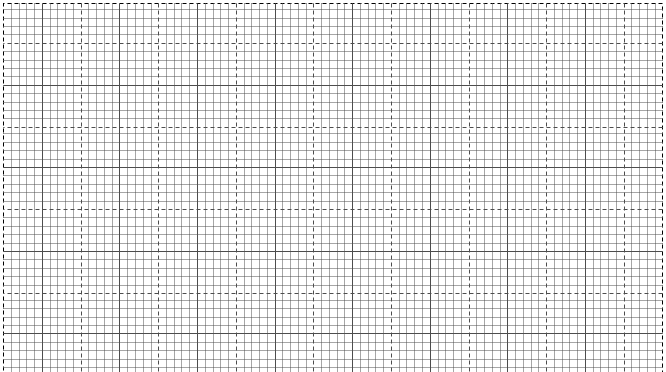 On the same diagram draw the appropriate rays and locate the image formed. 	  (3marks)Determine the magnification of the image formed.                                                   (3 marks)…………………………………………………………………………………………………………………………………………………………………………………………………………………………………………………….…………………………………………………………………………(c)   An object is placed 12cm from a convex mirror of radius of curvature 20cm. Calculate the position of the image.                                                                                                          (3 marks)…………………………………………………………………………………………………………………………………………………………………………………………………………………………………………………….…………………………………………………………………………(d) (i) A lady holds a large concave mirror of focal length 1.8m from her face. State two characteristics of her image in the mirror.                                                                          (2 marks)	……………………………………………………………………………………………………………………………………………………………………………………………………………………(e) State two applications of convex mirrors.                                                                     (2 marks)……………………………………………………………………………………………………………………………………………………………………………………………………………………SectionQuestionMaximumScoreCandidate’sScoreA1 – 1125B1215B1310B1412B1514B164                  Total Score                  Total Score80